                                            CONTENIDONOMBRE DE LA ACTIVIDADOBJETIVOSFECHALUGARRESPONSABLESPARTICIPANTESESPECTATIVAS INICIALESLOGROS FINALES.EVIDENCIAS DE LA ACTIVIDADNOMBRE DE LA ACTIVIDADLa actividad se denomina:Seminario  “SISTEMA PENAL ACUSATORIO”2. OBJETIVOS2.1 GENERALMantener actualizado a los estudiantes de las carreras de Derecho y Ciencias Políticas, así como a los estudiantes de la Maestría en Penal Acusatorio, de la misma manera actualizar  a los profesionales del derecho, toda vez, que se está próximo a la implementación del nuevo sistema procesal penal acusatorio en el Primer Distrito Judicial de Panamá.2.2 OBJETIVOS ESPECÍFICOS2.2.1 Actualizar a los profesionales del derecho en la materia de sistema penal acusatorio.3. FECHA3.1 La  actividad se desarrolló el 16 y 17 de junio de 2016. 4. LUGAR4.1 La actividad tuvo lugar en el Salón Harmodio Arias Madrid del Colegio Nacional de Abogados. 5. RESPONSABLES5.1 Los responsables de la actividad son los siguientes:5.1.1 Coordinadora de la Carrera de Derecho y Ciencias Políticas 5.1.2 Grupo Unificador de la independencia del Abogado (GUIA) Mgter. Carlos 	Herrera Ruiz y Mgter. Juan Kuan.   6. PARTICIPANTES6.1 Los participantes fueron los siguientes:Estudiantes  de las carreras de Derecho y Ciencias Políticas  y estudiantes de las maestrías de Derecho Procesal y la maestría de Sistema Penal Acusatorio. 7. ESPECTATIVAS INICIALES7.1 Que  los estudiantes y profesionales del derecho  profundicen   sobre el nuevo Sistema Procesal Penal Acusatorio, conozcan y decidan estudiarlo como especialidad, debido a su próxima implementación en el Primer Distrito Judicial de Panamá.8. DESCRIPCION DE LA ACTIVIDAD Conferencia Magistrales con expositores tales como Dr. Boris Barrios, Mgter. Samir Tejeira, Dr. Dionicio Rodríguez,  Mgter. Juan Antonio Kuan Guerrero, Mgter. Carlos Herrera Ruiz, Mgter. Gustavo De Gracia,  entre otros.Sección de preguntas y respuestas. LOGROS FINALESSe contó con un lleno total del auditorio, salón habilitado,  con estudiantes de pregrado, maestrías y profesionales del derecho.10. EVIDENCIAS DE LA ACTIVIDAD10.1 Lista de asistencia: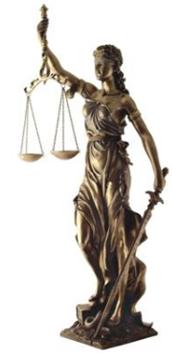 SEMINARIO DE SISTEMA PENAL ACUSATORIO16 Y 17 DE JUNIO DE 2016COLEGIO DE ABOGADOSLISTADO DE PREINSCRIPCION10.2   Afiche de promoción10.3 FOTOGRAFIAS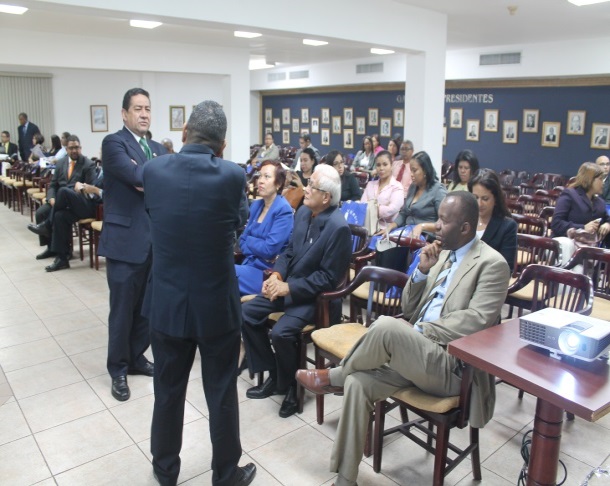 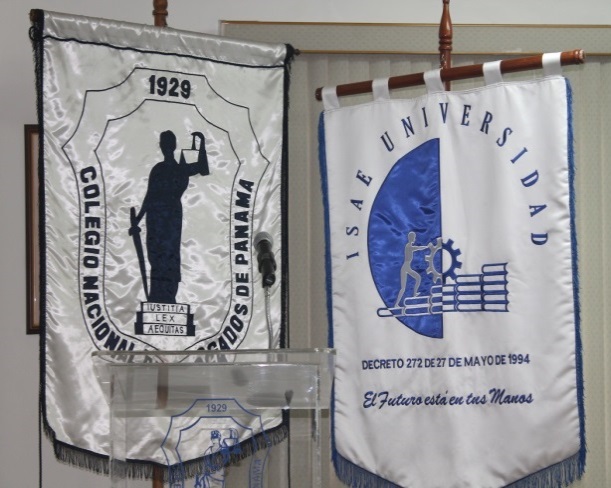 La inauguración del evento contó con la asistencia de la Rectora Magnífica Dra. Xiomara de Arrocha, Dr. Plutarco Arrocha, Presidente de la Junta Directiva y el Lcdo. Alvarez, Presidente del Colegio de Abogados.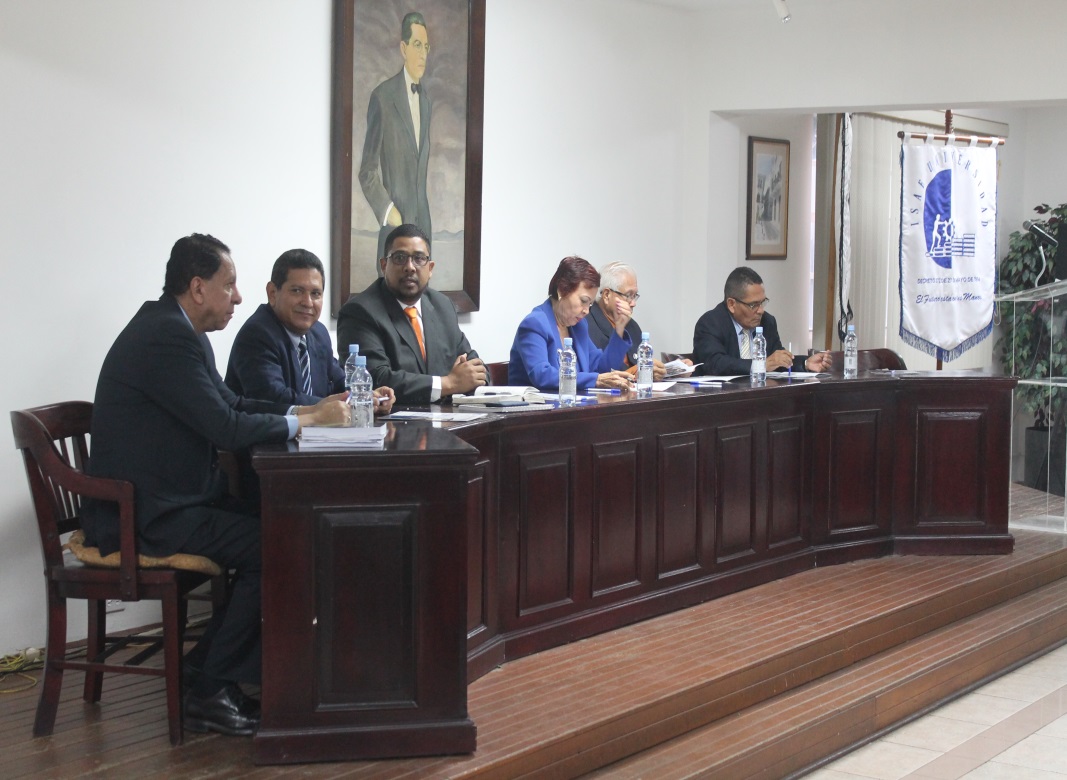 Se observa en la mesa principal a la Dra. Xiomara de Arrocha, Dr. Plutarco Arrocha, Dr. Boris Barrios, Dr. Acevedo y el Mgter. Carlos Herrera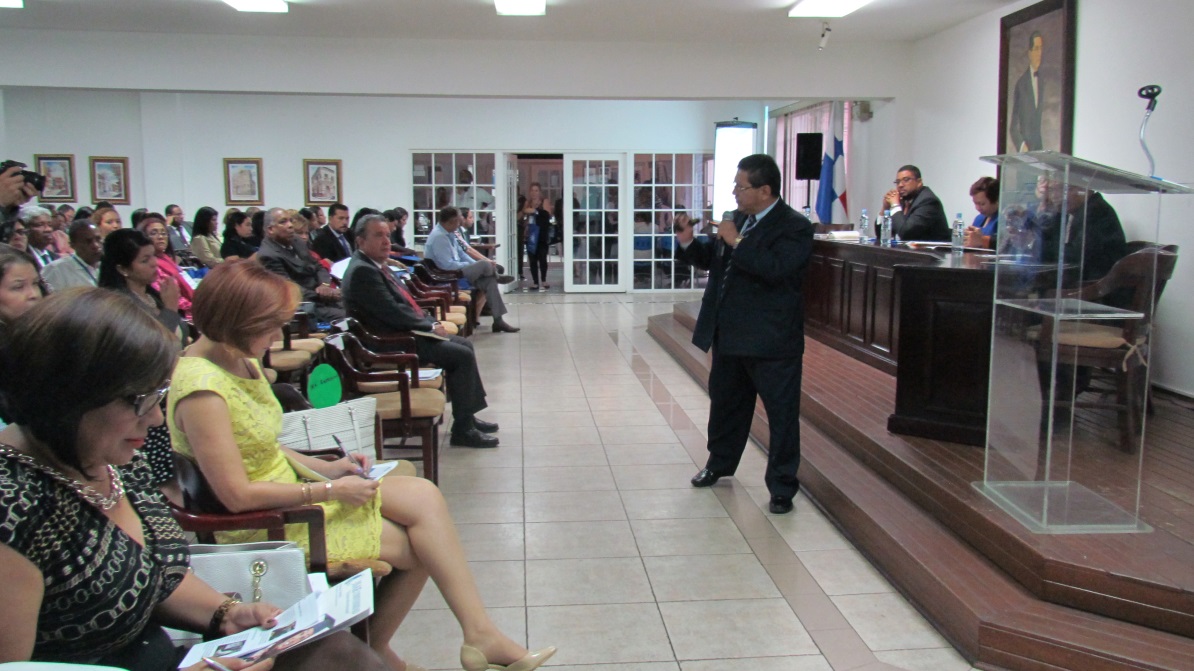 El Dr. Boris Barrios mientras disertaba el tema “La Audiencia de la Imputación”.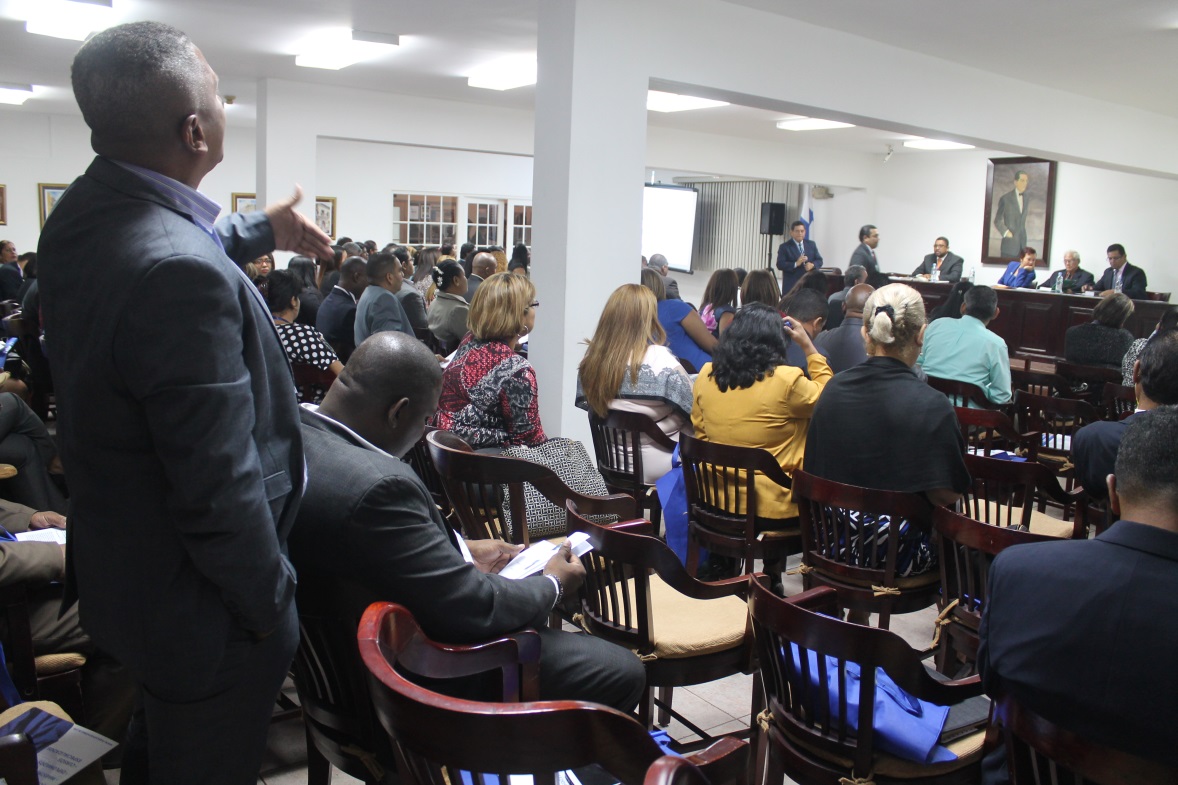 Momentos en que el estudiante de la Maestría en Sistema Penal Acusatorio, Omar Sing, realizaba una preguntaba al Dr. Barrios luego de su intervención.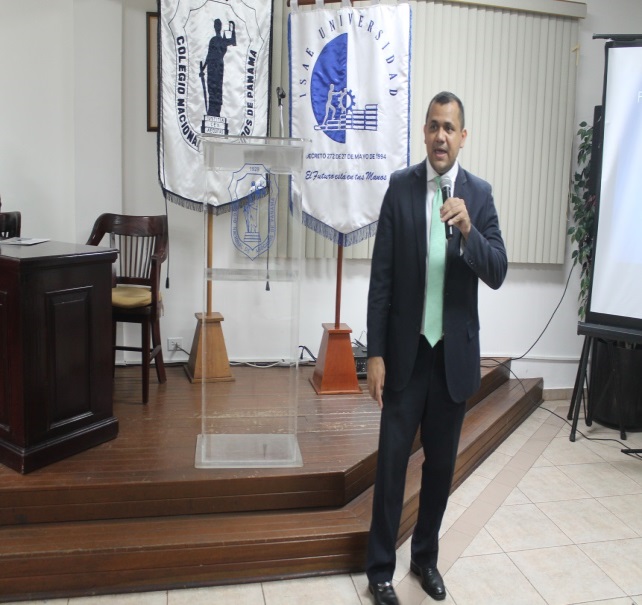 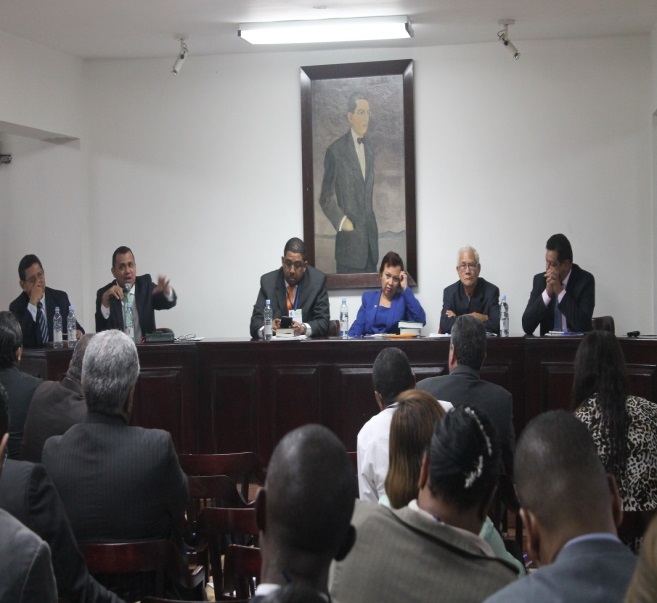 Momento de la intervención del Mgter. Gustavo De Gracia con el tema “El Juez de Garantía y el Control de la Investigación Fiscal”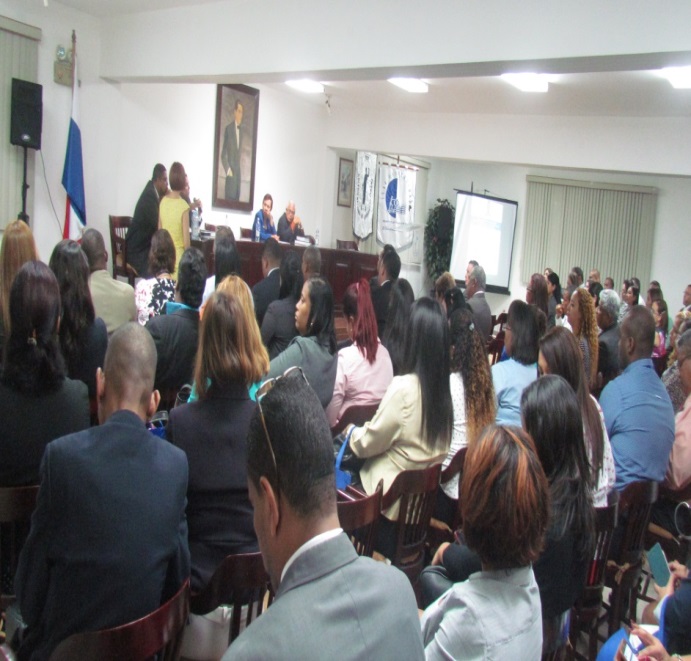 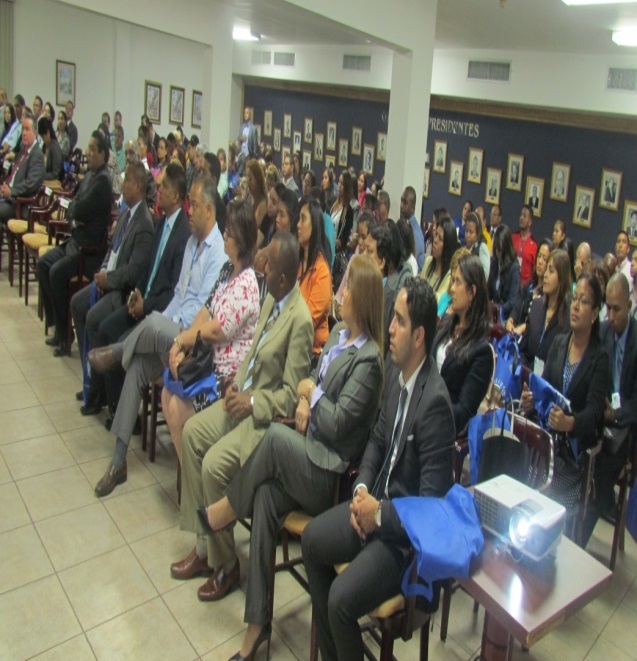 Lleno completo el Auditorio Harmodio Arias Madrid del Colegio de Abogados, en el desarrollo del Seminario “Sistema Penal Acusatorio”NOMBRE COMPLETOCEDULADIA 16DIA 16DIA 17DIA 17INICFININICFINAbrego Batista, Evilcia de Jesús8-715-345XXXXAcosta, Marukel3-706-502XXXXAcosta Becerra, Diógenes Humberto8-713-2067XXXXAguilar Chavarria, Griselda Esther3-100-196XXXXAguilar Plaza, Jessica Del Carmen3-701-1680XXXXAguirre Calles Ernesto9-161-379XXXXAlfonso, Emilia9-220-168?XXXXAntonío, Olga3-107-265XXXXAlmanza, Dídimo8-155-980XXXXAlonso Morán, Luis Antonio2-215-919XXXXAlmengor, Caroline8-814-1990XXAlvarado Barría, Luz María8-296-605XXXXAlvarado, Rebeca 8-712-977XXXXAlvarez, Eric8-468-702XXArauz Arboleda, Laura Edid8-758-1455XXXXArauz Samaniego, Yajaira8-711-774XXXXBarahona, Gregoria5-8-911XXXXBarragán Quiroz, Carlos Manuel Pedro P.8-296-408XXXXBatista, Anatolio6-55-675XXXXBatista Valdés, Greyci Guadalupe4-235-871XXXXBaloyes Carrasquilla, Daisy Esther8-431-494XXXXBrown Miranda, Jenny Cristina8-297-690XXXXCaballero Medina, Aurea Vilma8-489-838XXXXCaicedo Sánchez, Alberto8-775-132XXCamarena, Jorge8-36-826XXXXCapuñay A; Luis S.8-313-307XXXXCasas Ríos, Keila Yulitza 4-753-984XXXXCastillo Ricketts, Orlando3-706-1383XXXXCastillo Sarvia Eurice.8-831-2311XXXXCastillo, Wanda4-726-2369XXXXCedeño V; Marcos6-706-110XXXXCerrud Rosales, Mara Isabel8-481-669XXXXCire, Roberto8-407-194XXXXCollado Torrero, José2-716-1642XXXXCórdoba, Alex5-14-1690XXXXCórdoba Allen, Emiro Enrique8-394-419XXXXCorea Romero, Mariela Del Carmen4-139-1573XXXXChong, Ina4-219-860XXXXDe Obaldía Requenes, José Eusebio8-298-295XXXXDe León, Auristel9-711-1024XXDaisley, Rosa Vianette3-1000-792XXDinolis Wilson, Luis Enrique8-464-728XXXXDutary, Elio8-494-268XXXXEscobar Pérez, Ana Gardenia8-332-103XXXXFan, Josseline8-862-68XXFuentes Evelyn Gisela2-711-1379XXXXFuentes García, Tyrone Jaseth8-843-1218XXXXFrancisco, Epifanio8-398-230XXGallardo, Javier A.3-95-800XXXXGarcía Borace, Carla Brittannia8-505-304XXXGarcía Sánchez,  AhmedPE-9-807XXXXGamboa Wong, Adrián2-87-2122XXXXGaviria Alvarado, Ciara Yozara3-722-735XXXXGonzález, Carlos 8-262-819XXGonzález Concepción, Isauro Franklin9-175-548XXXXGonzález Melhado, Nancy Vanessa3-117-131XXXXGonzález Oses, Celinda8-299-742XXXXGómez A; Rodrigo2-700-723XXGóndola Sánchez, Juana3-120-427XXXXGómez Bósquez, José Erasmo4-168-392XXXXGómez García, Liz Alejandra7-707-1574XXXXGuerrero Vergara, Omaira Milena2-712-2024XXXXGómez, Yuliza8-881-1415XXXXGutiérrez Navarro, Sonny del Rosario4-171-856XXXXGranados Jaramillo, Jaquelys Yasira8-736-236XXXXHincapié Morales, Gonzalo Alfonso8-449-689XXXXJiménez, Ada4-154-496XXXXJiménez, Mariela8-202-1084XXJones, Carlos8-406-236XXKuan Guerrero, Juan AntonioPE- 8-2253XXXXLara, José Ricardo8-515-1122XXLima Mariela 8-464-130XXXXLópez Julio, Ernesto Antonio8-493-957XXXXNadia Franco BazanPE*8-727XXMaclao, González, Marcelino 8-204-1237XXXXMarino Toala, Marianela1-700-1788XXXXMartínez Pitty, Dayra Alicia4-749-1216XXXXMartínez Medina, Vilma Victoria8-781-1047XXXXMendoza González, Eleticia2-720-1922XXXXMiranda Samudio. Héctor Gabriel4-144-655XXXXMejía, Milka M.8-186-852XXXXMelo, Karla8-396-268XXXXMontenegro Pinilla, Bellalina K.9-730-1343XXXXMórales, Maribel4-192-283XXXXMoreno Maribel7-111-372XXXXMoreno Pujol, Laura A.8-302-449XXXXMosquera, Elizabeth5-12-365XXXXMosquera Rivas, José María8-315-580XXXXMoreno Binns, Elizabeth Moreno8-818-2253XXXXMurillo Vargas, Yaneth Edith8-351-838XXXXMoreno, Orlando8-160-2053XXXXMc Donald, Luis Javier3-101-942XXXXNieto Ortega, Lisbeth del Carmen4-143-833XXXXOlson Ricardo9-709-733XXOrocu Murillo, Kathia Amelia8-434-36XXXXOsorio, Johana Troya5-706-1442XXXXPalacio Taymes, Ricardo Manuel3-90-972XXXXPalma, Miguel8-367-652XXPaternina Cabeza, Dianitza del Carmen3-119-10XXXXPaz Melo, Víctor Joel8-324-349XXXXPeart, Carlos8-468-887XXPeters Kwiers, Yesenia María3-711-2344XXXXPinilla Rodríguez, Ricardo Alexis8-264-335XXXXPitti, Adolfo4-261-334XXPolo, Lorena8-822-2284XXQuiros Rodríguez, Yomali Mailin8-829-1107XXXXRangel Rodríguez, Itzy Lorena4-151-67XXXXRamos Bastidas, Orlando Armando8-702-1331XXXXRamos González, Paula María8-803-559XXXXRamos Ortega, Yohana Itsel8-805-551XXXXRivera, Reynaldo Elcazar8-417-486XXXXRobles Marciaga, Vielka Yadira8-386-408XXXXRodríguez, Carmela 4-746-1608XXXXRodríguez, Michelle8-730-1498XXXXRojas González, Lineth Yariela8-711-996XXXXSáenz, Luis3-707-801XXXXSánchez, Elida9-205-481XXXXSánchez Moreno, Mitzila Farina8-832-236XXXXSilva Girón, Carmen Esther8-264-581XXXXSingh, Omar8-381-909XXXXSimmons Taton, Fernando8-515-1471XXXXSolano Marcelino, Abilio Reyes8-284-956XXXXSolís, Diomery3-729-473XXXXSoto, Gisela3-98-406XXTimana Franco, Ariel3-704-1320XXXXValdespino, Delys8-815-2079XXXXVanegas Meneses, Eric Ricardo8-305-250XXXXVásquez, Heidi6-703-544XXXXVásquez R., César8-708-1305XXXXVásquez, Queenne8-891-1891XXViloria, Lilibeth8-375-226XXXXVillalobos Pérez, Yirielka de Las Nieves8-706-1469XXXXWaldo Arrocha9-58-761XWong, Benito8-742-2172XXXX